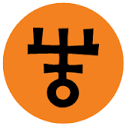 India Trade Promotion Organisation(Stores Division)Prantik Building, Near Gate No. 1Pragati Maidan, New Delhi – 110 001Telephone No. 23378645 / 23371783SHORT TENDER NOTICENo. 253-ITPO (3)/ST/2013-16                                                  	Dated: 24/10/2016 	Subject:   Procurement of Disposable Crockery Items   	India Trade Promotion Organization, (A Govt. of India Enterprise) invites sealed quotations from the Government Co. Operative Stores/ other interested  agencies for the supply of the following items, as under:Contd…/- :: 2::Terms & Conditions: The sealed quotation may please be sent to Manager (Stores), India Trade Promotion Organization (ITPO), Stores Division, Prantik Building, Near Gate No. 1, Pragati Maidan, New Delhi – 110 001 indicating Enquiry No. and opening date on the top of the envelope before 31/10/ 2016 at 3.00 p.m. The bid/quotation will be opened at 3.30 p.m. on 31/10/2016. It is mandatory for the quotationer to specify VAT / Sales Tax as extra in bid form.  In the absence of such stipulation, it will be presumed that the quotation rate is inclusive of these taxes.  The samples of the above items must be shown to Canteen Management Committee along with quotation. The above mentioned quantity is subject to change without assigning any reason. Entries should be made either in ink or typewritten. Quotation must be forwarded by Post or your representative in sealed cover duly superscripted with our reference subject and due date of opening. Quotation must be valid for 120 days from the date of opening of tender. All prices quoted must be firm and no revision in the price quoted will be allowed after the sealed tender is opened. ITPO reserves the right to accept or reject any tender in part or full without assigning any reason whatsoever. Price quoted should be inclusive of freight, packing, forwarding and labour charges etc. Yours faithfully, Manager (Stores) S.No.Item DescriptionQuantity in No. Quoted Rate in Rs. +VAT/ TaxesTotal Amount +VAT/Taxes in Rs.Remarks, if any1Thermocol Rice Plate 3,0002Thermocol Bowl 3,6003Plastic Spoon large size 7,2004Plastic Spoon Small size 4,8005Paper Glass 150 ml 25,0006Plastic Glass 130 ml 4,8007Plastic Glass 200 ml 5008Garbage Polypack 4 kg. 9Wooden Spoon4,800 10Silver Dona 4,80011Dolly Paper 4 packet 12Paper Napkins70 packet13Paper Plate 160  pkt. 14Silver Foil2 pkt. 15Paper Box 50 16Paper Roll Double Ply(75x72)190